Dziecko opowiada o obrazkach, które przedstawiają  wspólne rodzinne chwile. Uczymy dzieci wypowiadać się pełnym zdaniem. Odpowiadamy na pytania również pełnym zdaniem a nie jedynie jednym wyrazem. Dziecko uczy się tworzyć historię do obrazka.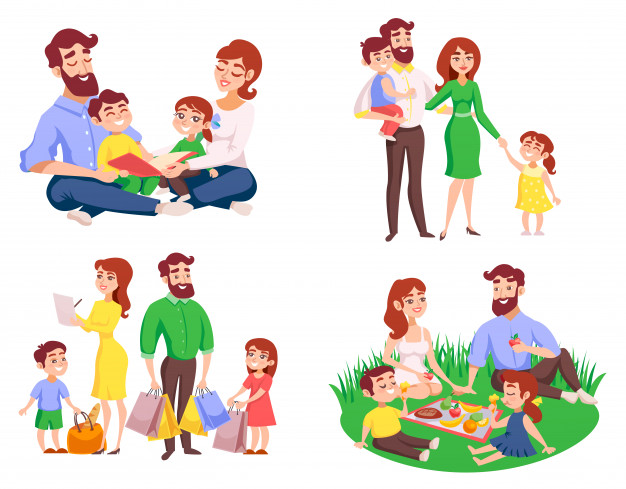 